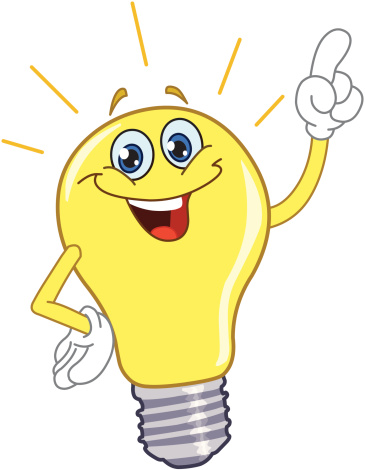                                  Piątek  26. II. 2021r. KTO WYŁĄCZYŁ ŚWIATŁO?Rozpoczynamy od rozgrzewki i ćwiczeń ruchowych NAJPIERW SKŁON – WYGIBASY TV - piosenki dla dzieci - piosenka dla dzieci, dziecięce hity!https://www.youtube.com/watch?v=FZ3pj_ZkldQ„ Skąd się wzięła żarówka?”Rodzic prezentuje dziecku obrazki związane ze światłem.Opowiada historię oświetlenia – od ogniska do żarówki. 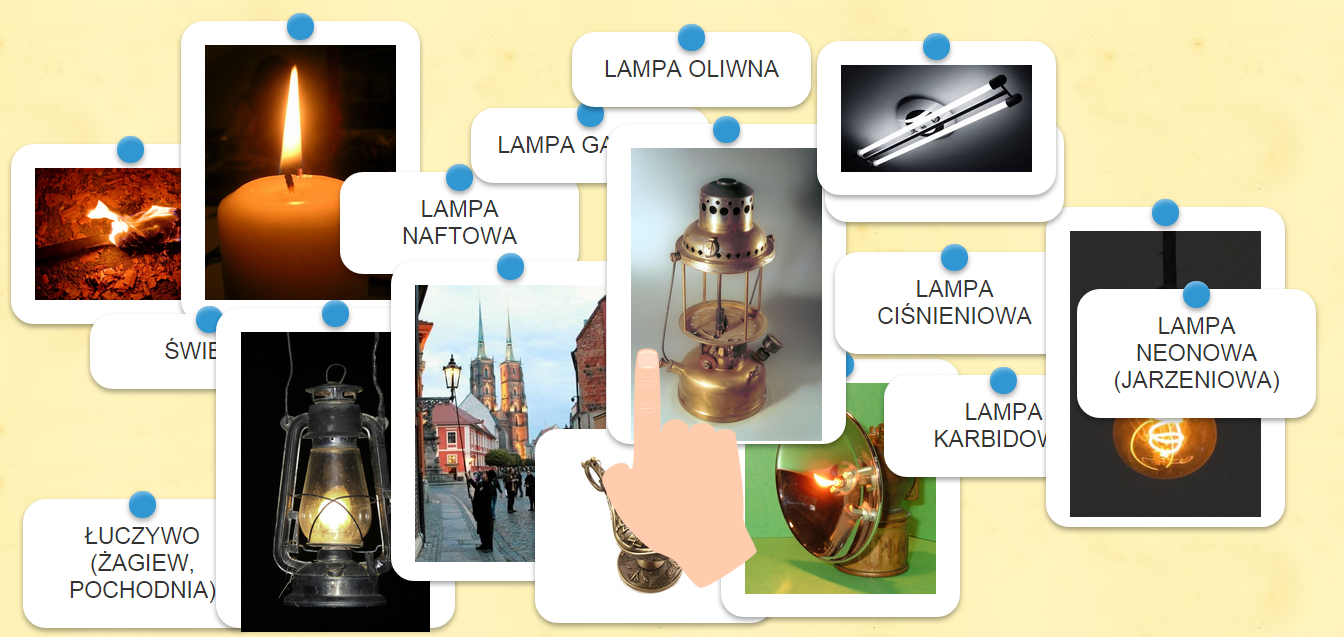 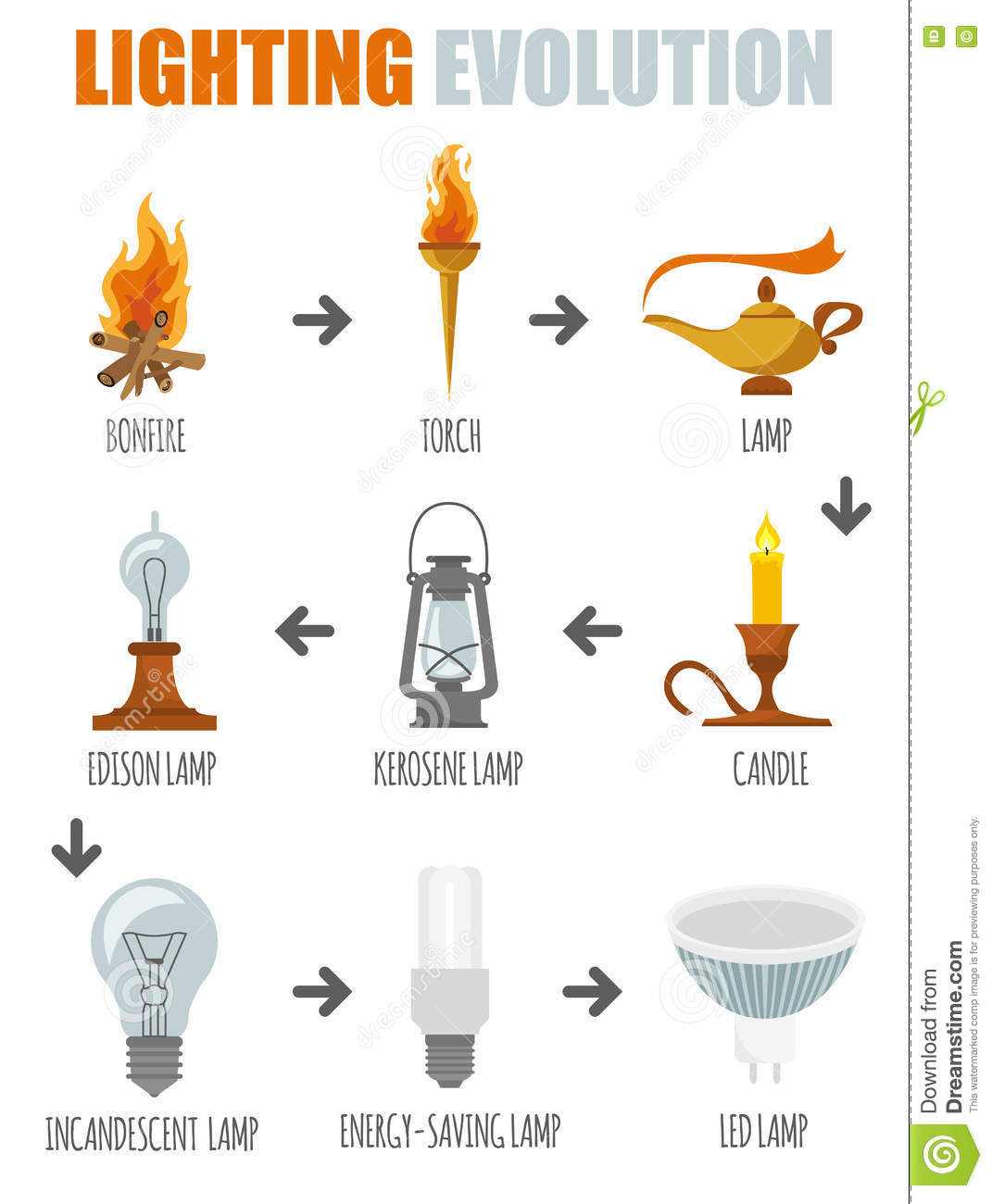 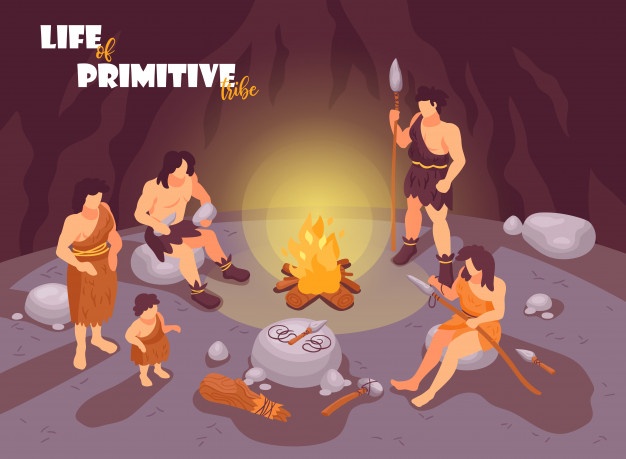 ognisko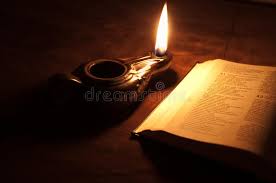 kaganek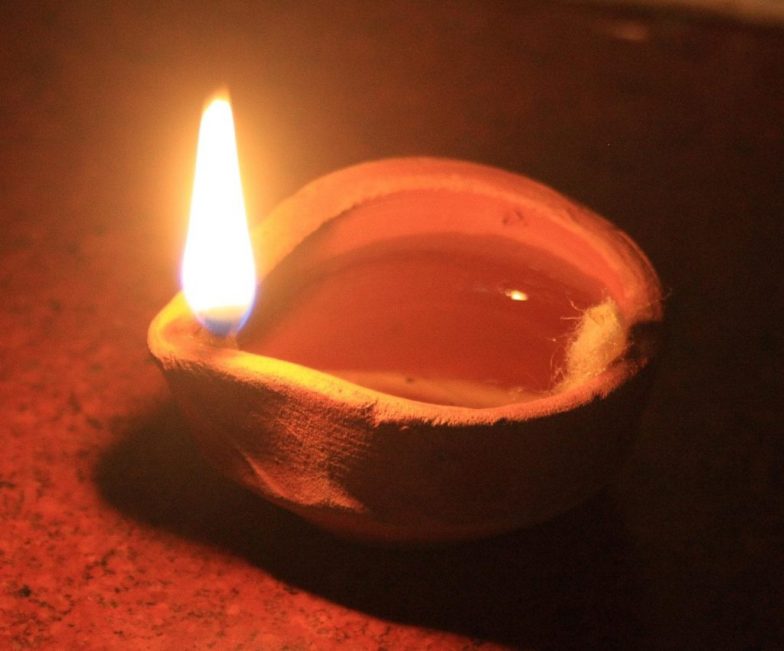 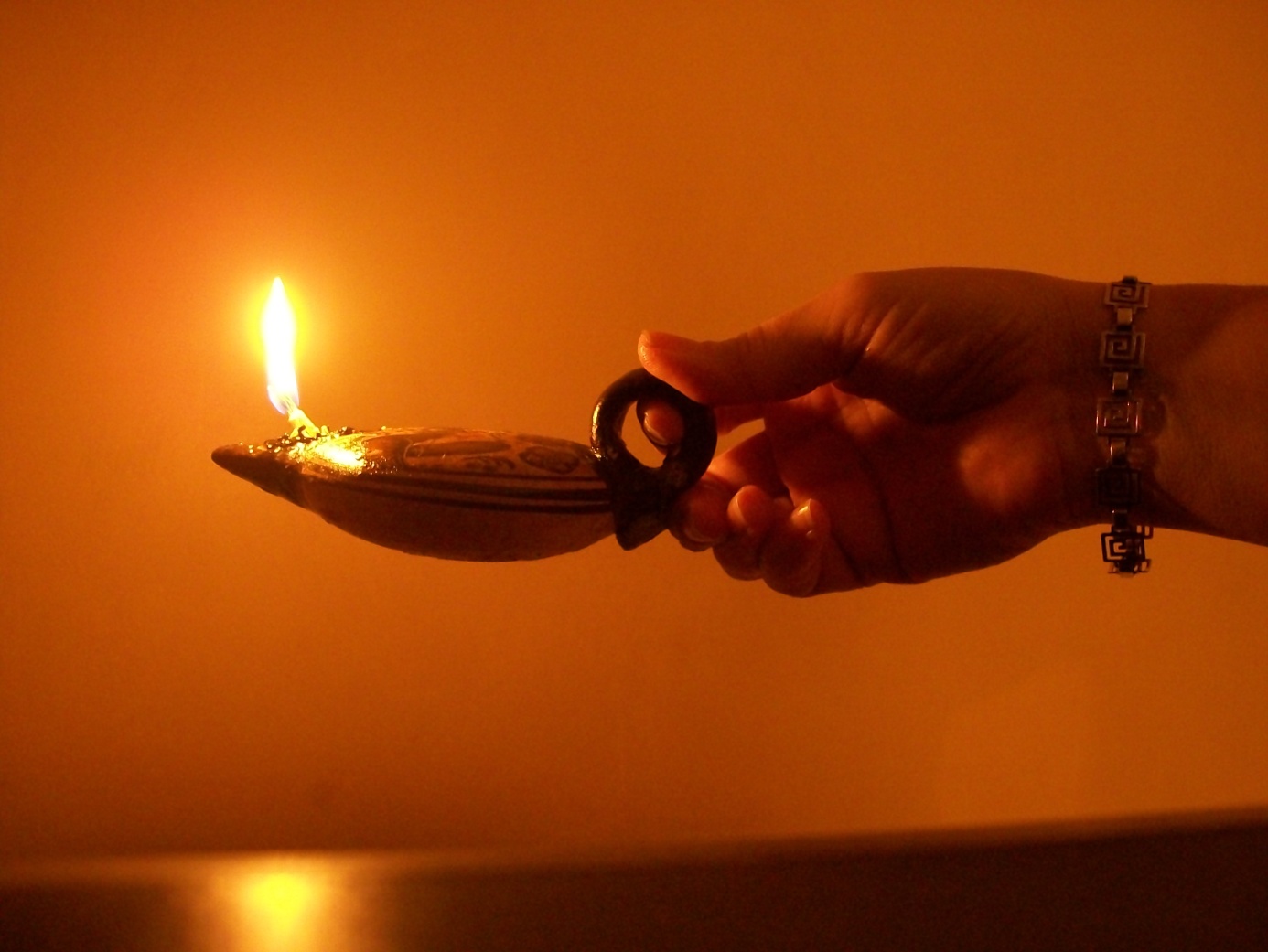 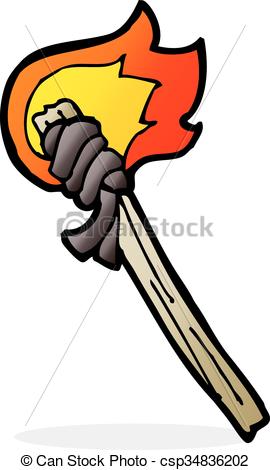 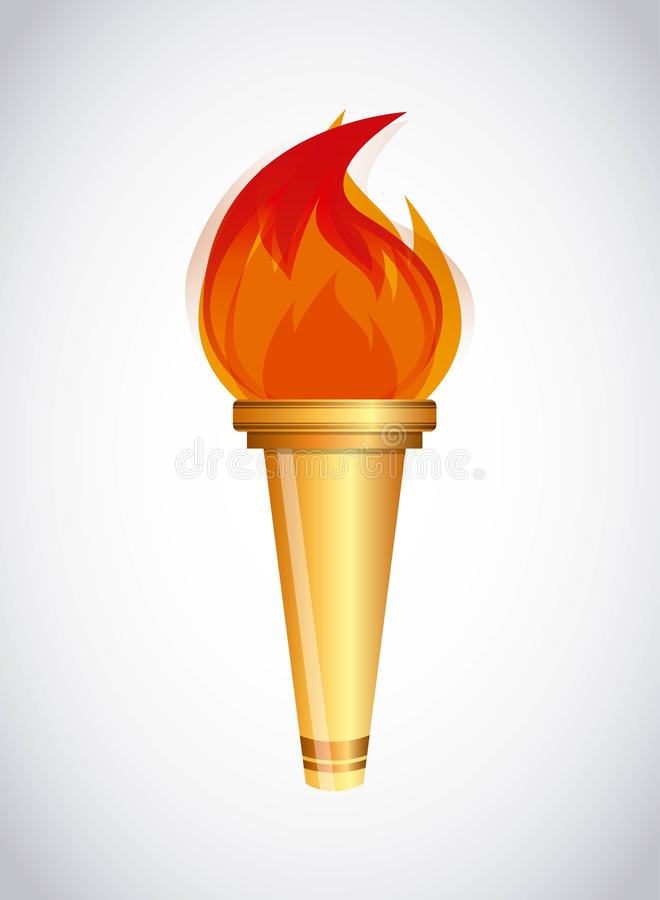 Paląca się pochodnia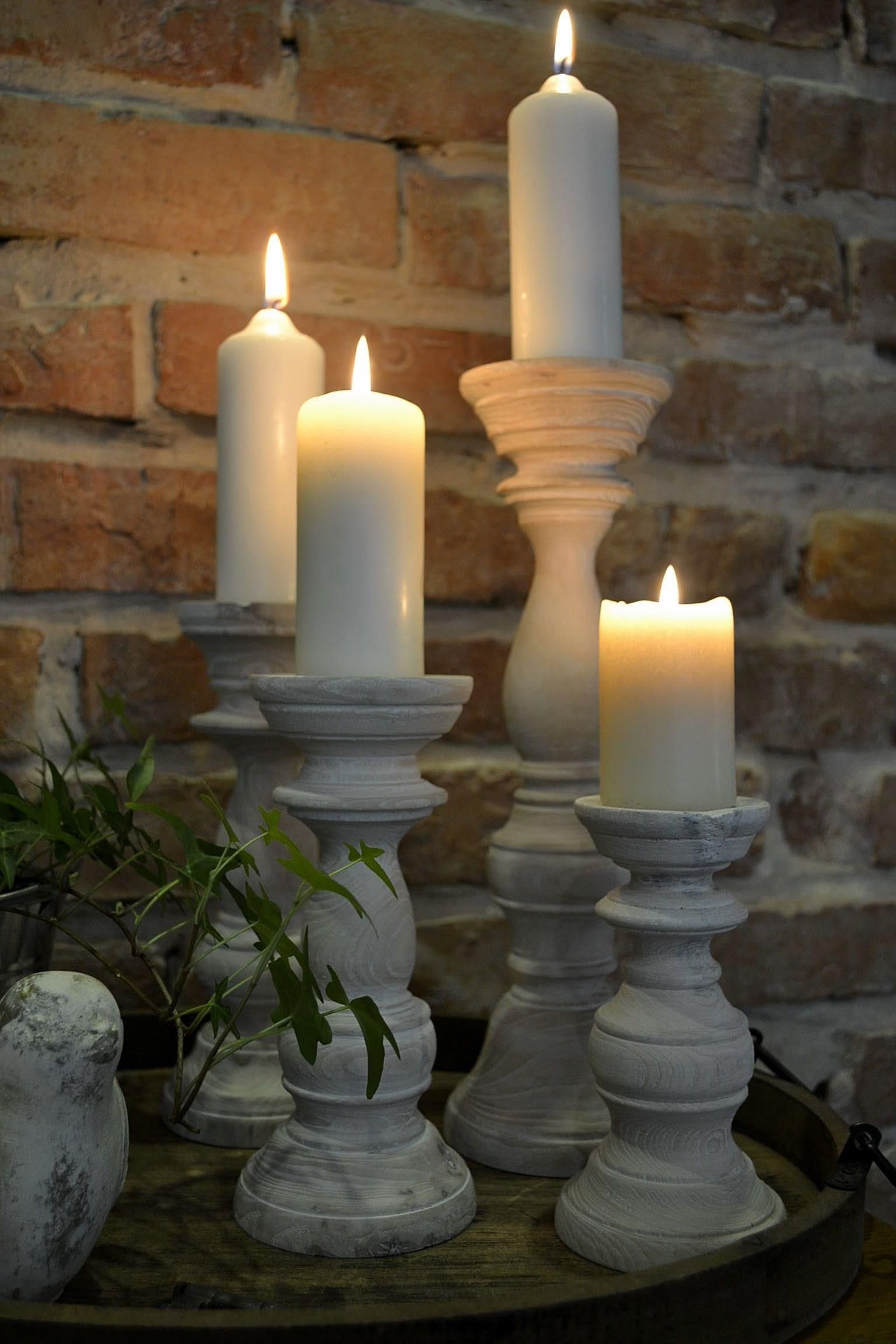 świeczki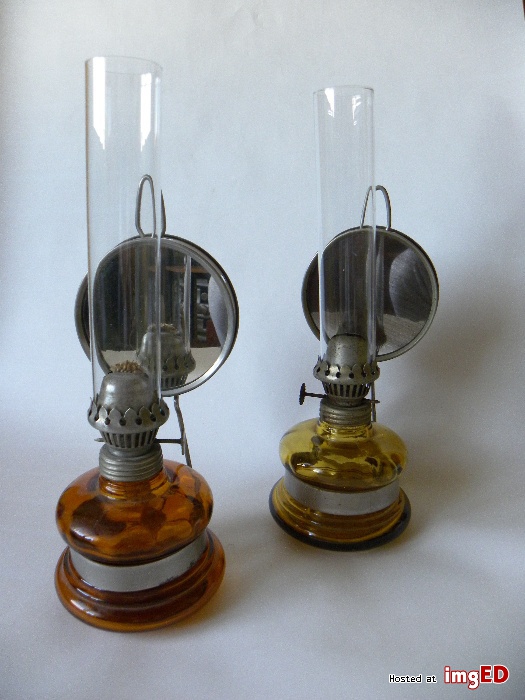 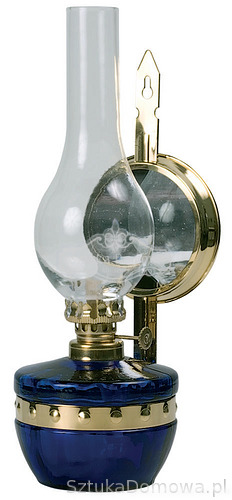 Lampy naftowe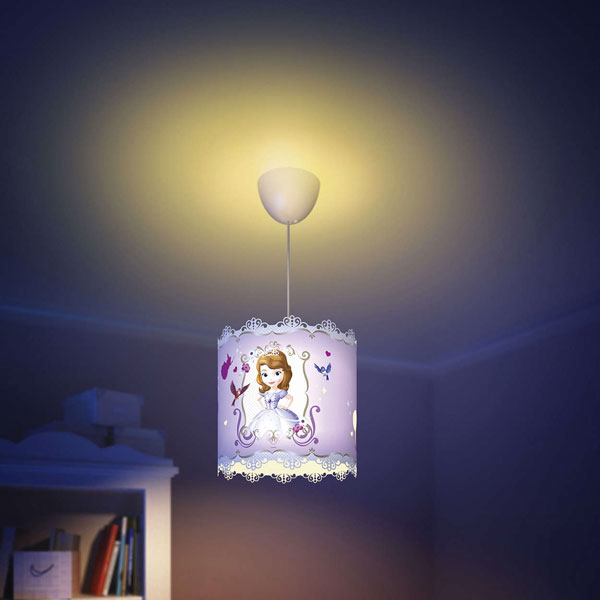 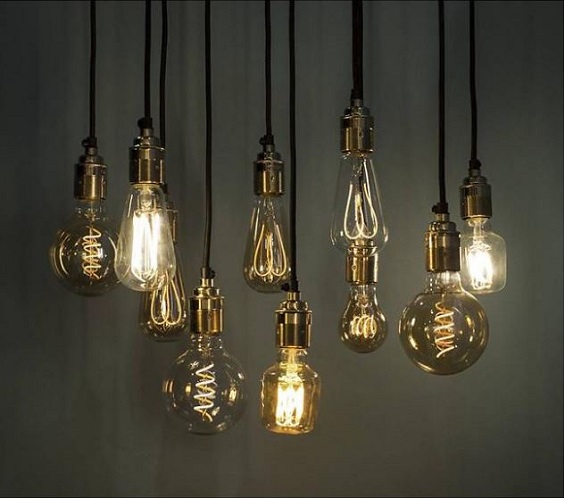 Lampy z żarówkamiZapraszam teraz do wysłuchanie  piosenki „ Elektryczny prąd”https://www.youtube.com/watch?v=MOcmQfevdbkMamo, tato zabaw się z nami – teatrzyk cieni.Rozmowa z dzieckiem na temat -   Skąd bierze się cień ?

-  kiedy można zobaczyć cień – słoneczny dzień , gdy świeci lampa
-  próba robienia  cienia na ścianie 
-  w którym miejscu trzeba stanąć , aby na ścianie powstał cień ?Wysłuchanie wiersza R. Przymusa „Teatrzyk cieni”Jednoczesne wyciąganie z pudełka przedmiotów potrzebnych do teatrzyku cieni, wymienione w wierszu ( postacie, różne przedmioty z papieru, lampa)i w ciemnym pomieszczeniu można zaprezentować zabawę z cieniem.Jesień. Długie wieczory,
A taki krótki dzień !
Lecz nudzić się nie można
Jeśli jest z nami cień…


Trzeba tylko z papieru
Wyciąć różne postacie
Potem lampę zaświecić
I już –teatrzyk macie !


W tym dziwnym teatrzyku
Grają aktorzy – cienie …
Chodzą , tańczą , śpiewają
Na ścianie jak na scenie .Jak wykonać teatrzyk cieni wspólnie z dzieckiemhttps://bookbook-kreatywnie.pl/2017/11/07/jak-zrobic-teatrzyk-cieni-dla-dzieci-w-jesienne-wieczory-czytamy-i-sie-bawimy-tym-razem-wojtek-zolnierz-bez-munduru/https://www.youtube.com/watch?v=EaIHbsXj3Dohttps://www.youtube.com/watch?v=HiaQBscRMfo
Edukacja teatralna umożliwia wykorzystanie naturalnej skłonności dziecka do naśladowania i zabawy, a także aktywności emocjonalnej i ruchowej. Sprzyja rozładowaniu napięcia i energii, przynosi radość i satysfakcję. Teatr uwzględnia potrzeby intelektualne, emocjonalne, moralne i estetyczne. Nawiązuje do ogólnych założeń pedagogiki ekspresji i aktywizuje dzieci do przeżywania, rozwoju twórczości teatralnej i wiedzy o sztuce teatralnej.Zapraszam na zabawę „Pożyteczne urządzenia” – zabawa słowna – masażyk. Dziecko  w parze z rodzicem lub starszym rodzeństwem, na zmianę wykonują masażyk na plecach. „W moim domu mówię wam Ja urządzeń dużo mam. - rysujemy domek na plecach Gdy do prądu włączę je, Życie lżejsze staje się. - uderzamy dwoma palcami Już lokówkę podłączyłam Śliczne loki nakręciłam. - rysujemy spirale od góry do dołu Gdy żelazko się nagrzało, Pięknie bluzkę prasowało - otwartymi dłońmi masujemy plecy Teraz wodę ja nalewam i w czajniku ją podgrzewam - uderzamy paluszkami po całych plecach W domu już czyściutko mam, bo odkurzacz sprząta sam - piąstką masujemy plecy Urządzenia elektryczne, są tak bardzo pożyteczne - rysujemy uśmiechniętą buźkę Uciekajmy teraz stąd, - paluszkami uderzamy po całych plecach czy poczułeś mały prąd? - łaskoczemy pod paszką  (zabawę możemy powtórzyć kilka razy)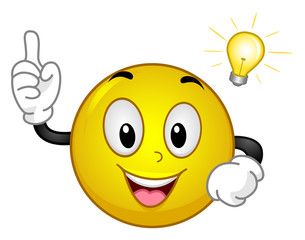 Można obrysować paluszkiem po linii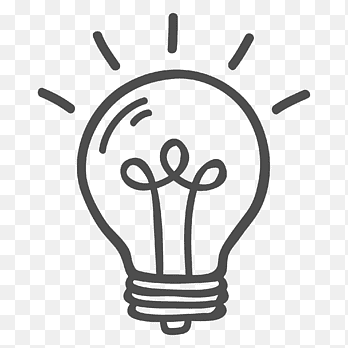 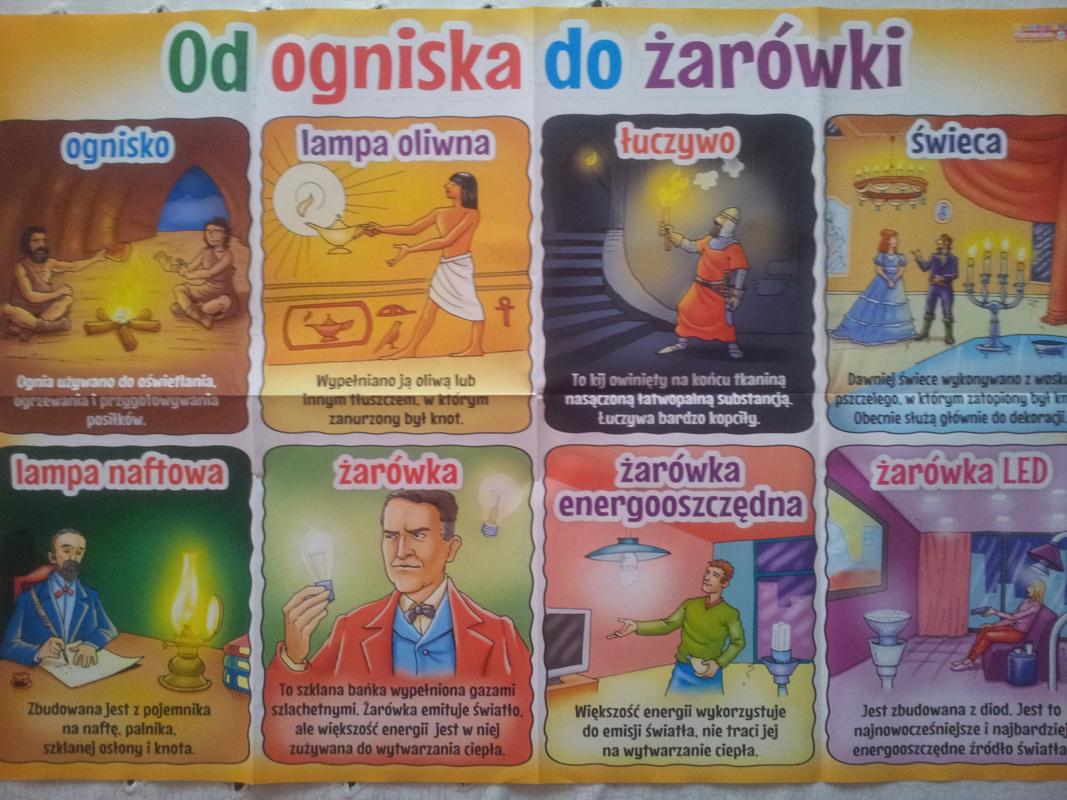 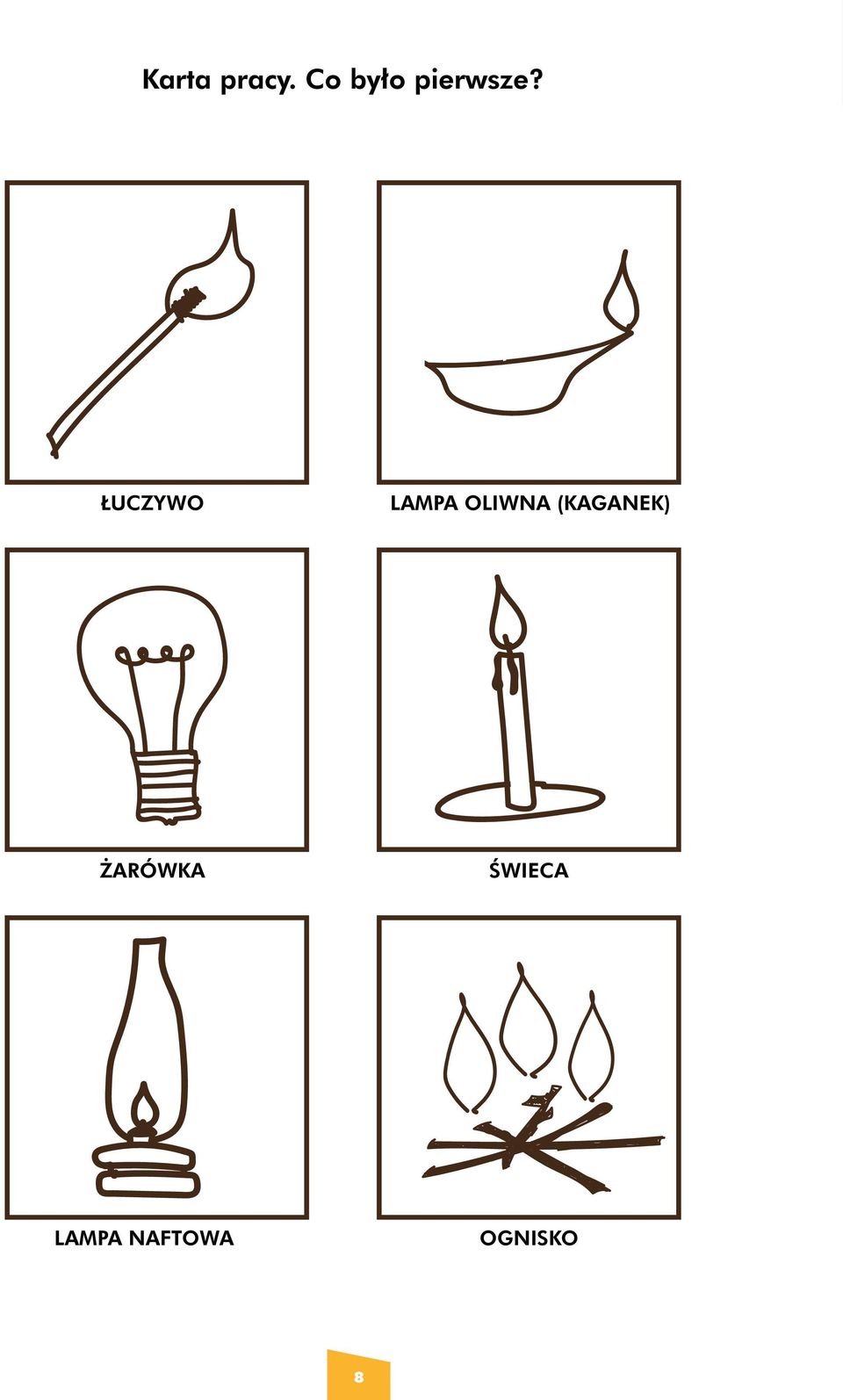 